5.1.3 Capacity building and skills enhancement initiatives  taken by the institution include the following 
1. Soft skills, 2. Language and communication skills, 3. Life skills (Yoga, physical fitness, health and hygiene), 4. ICT/computing  skills.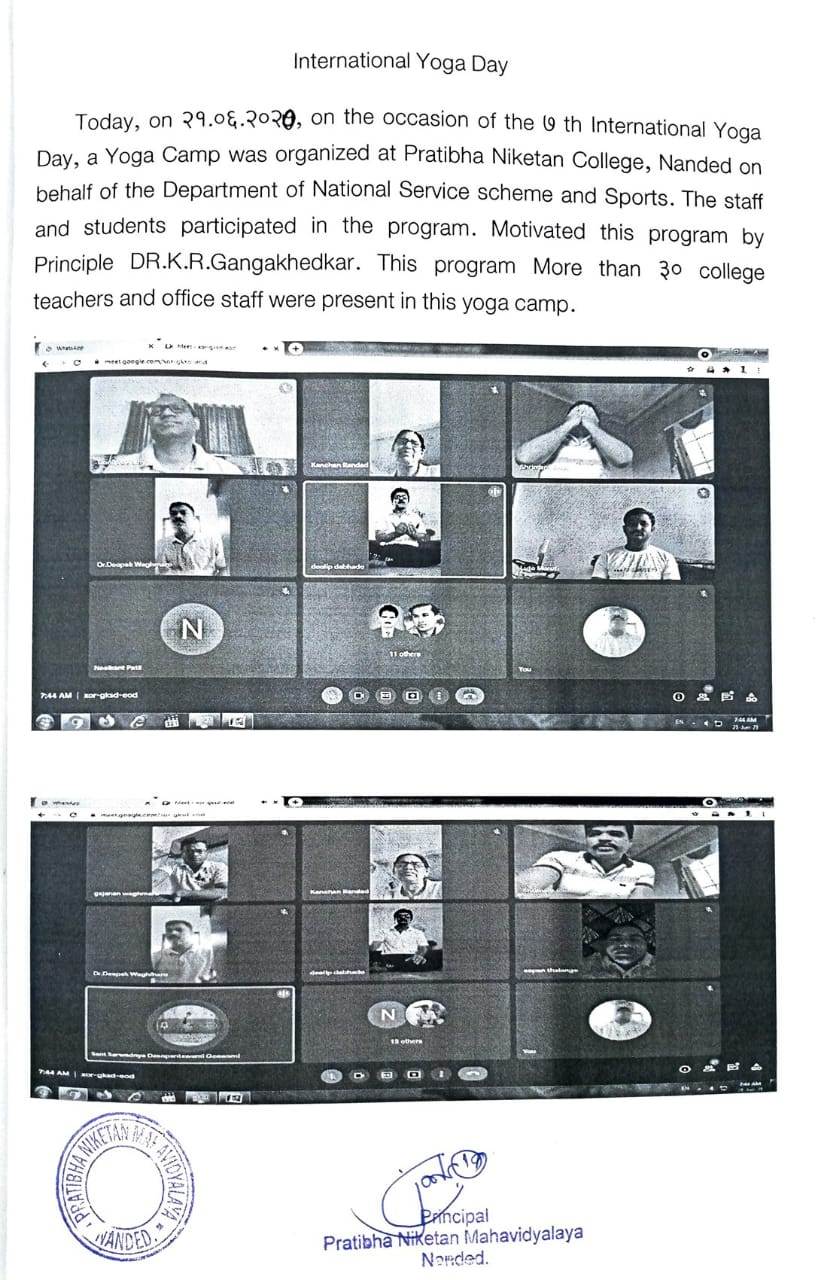 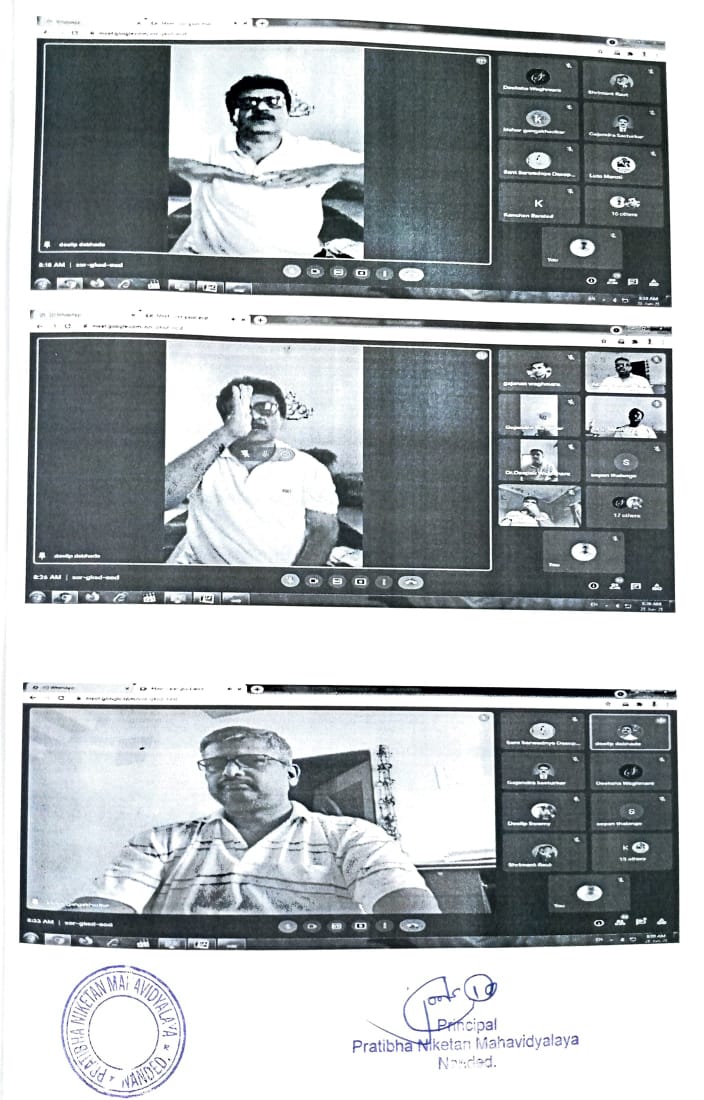 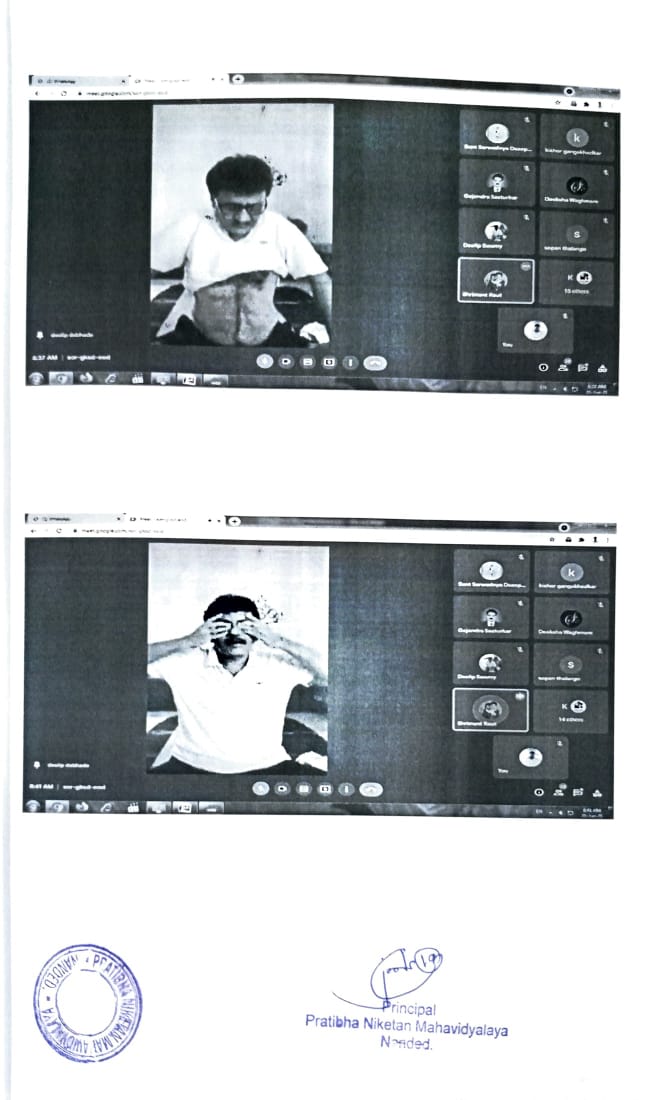 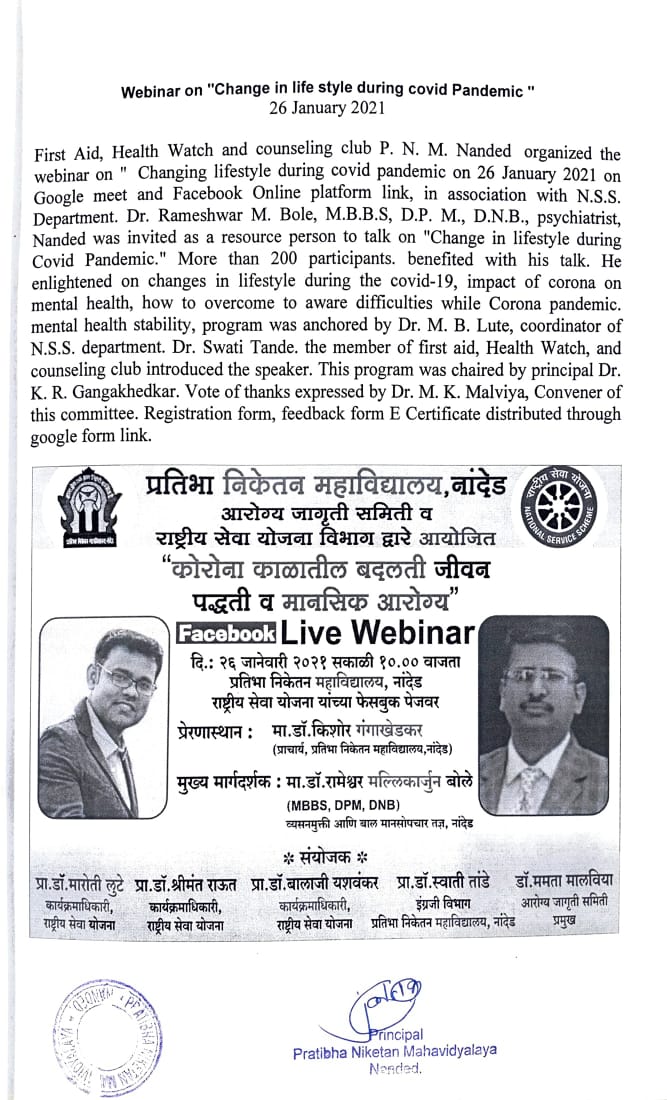 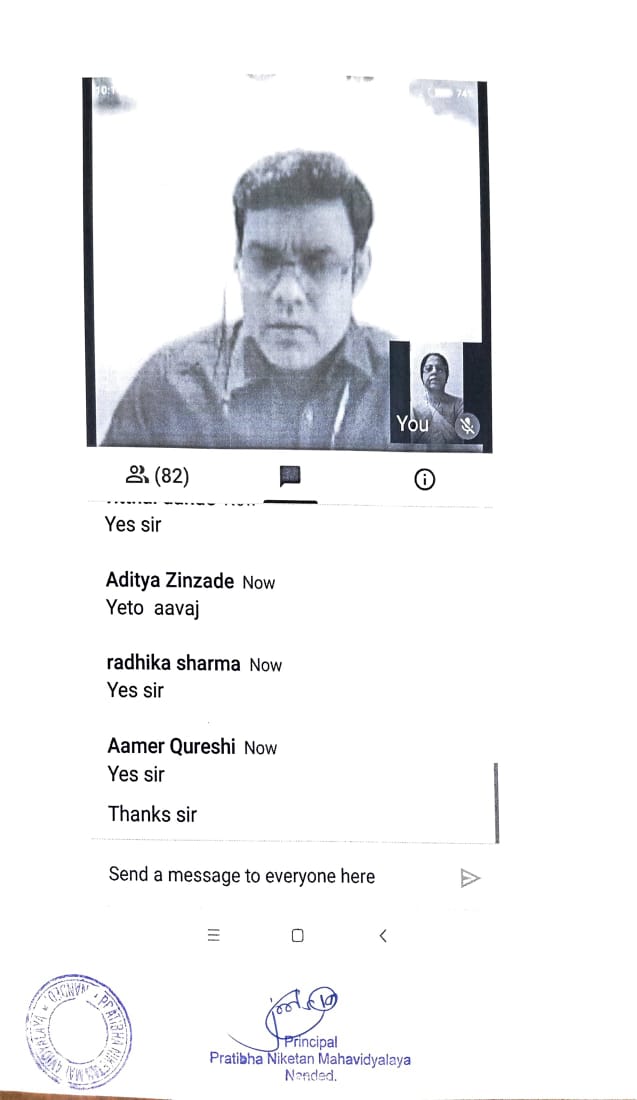 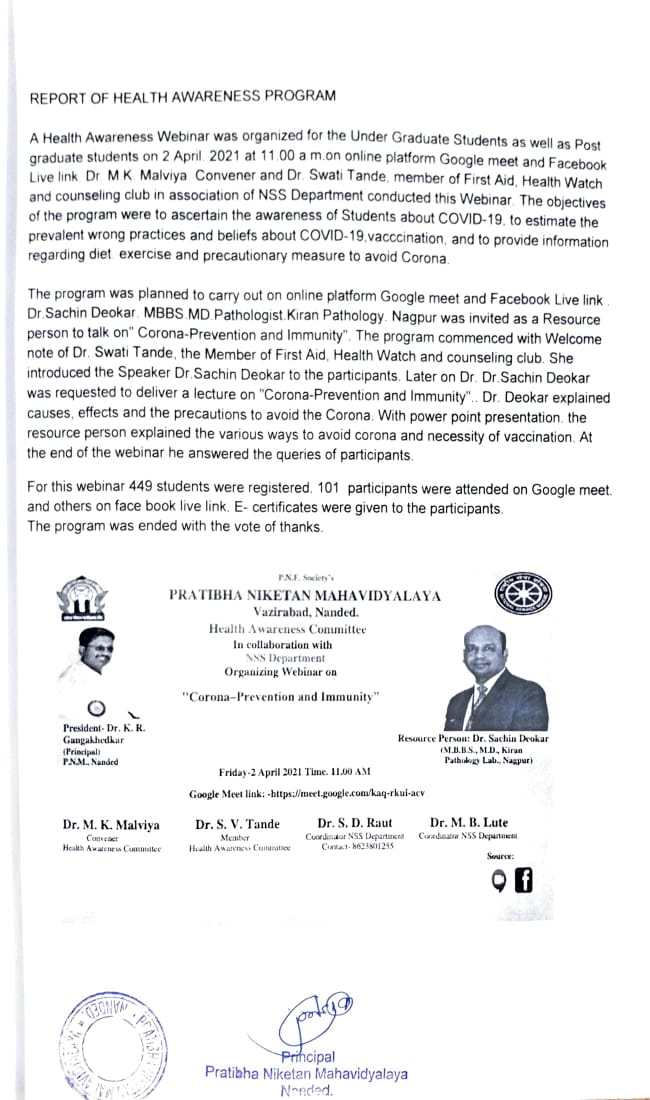 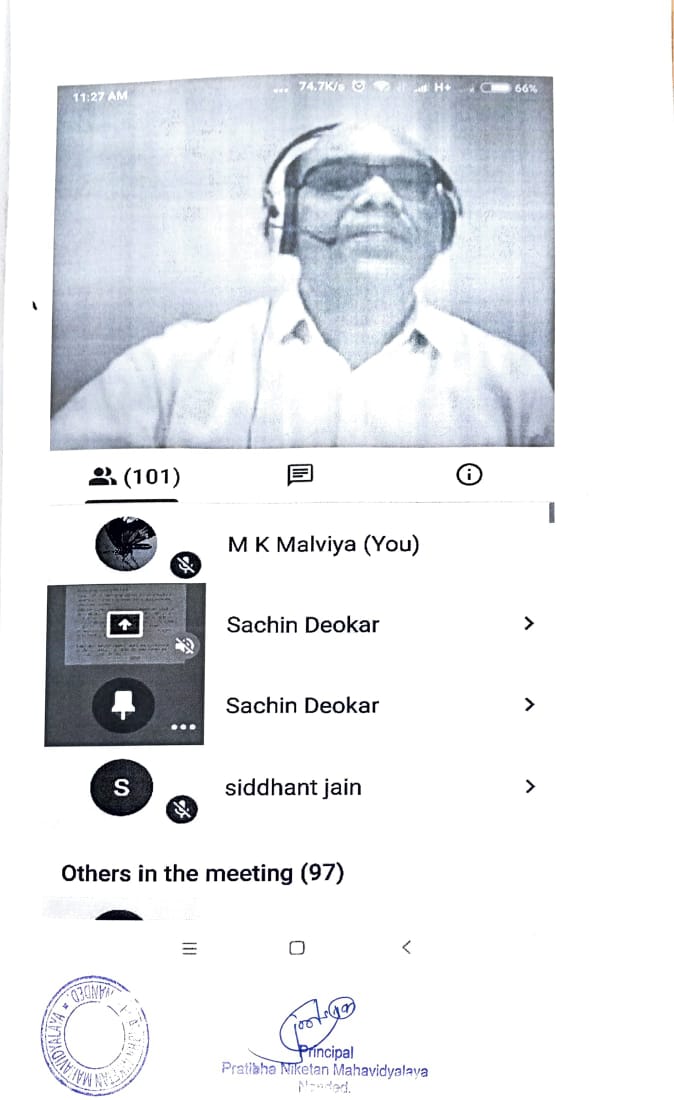 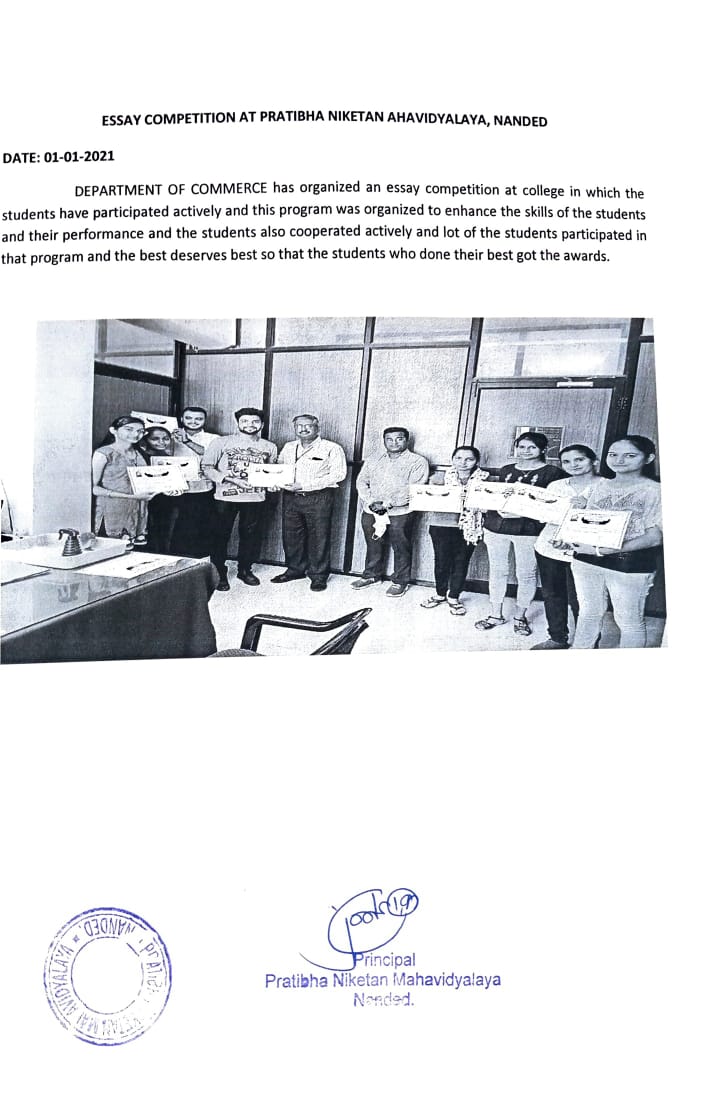 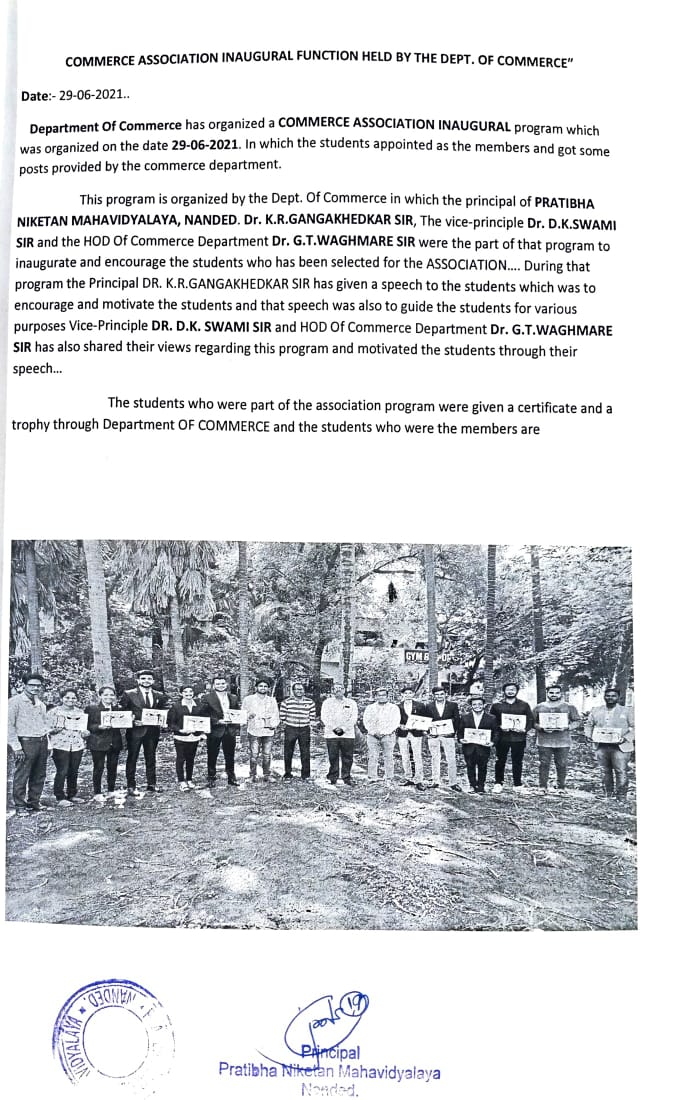 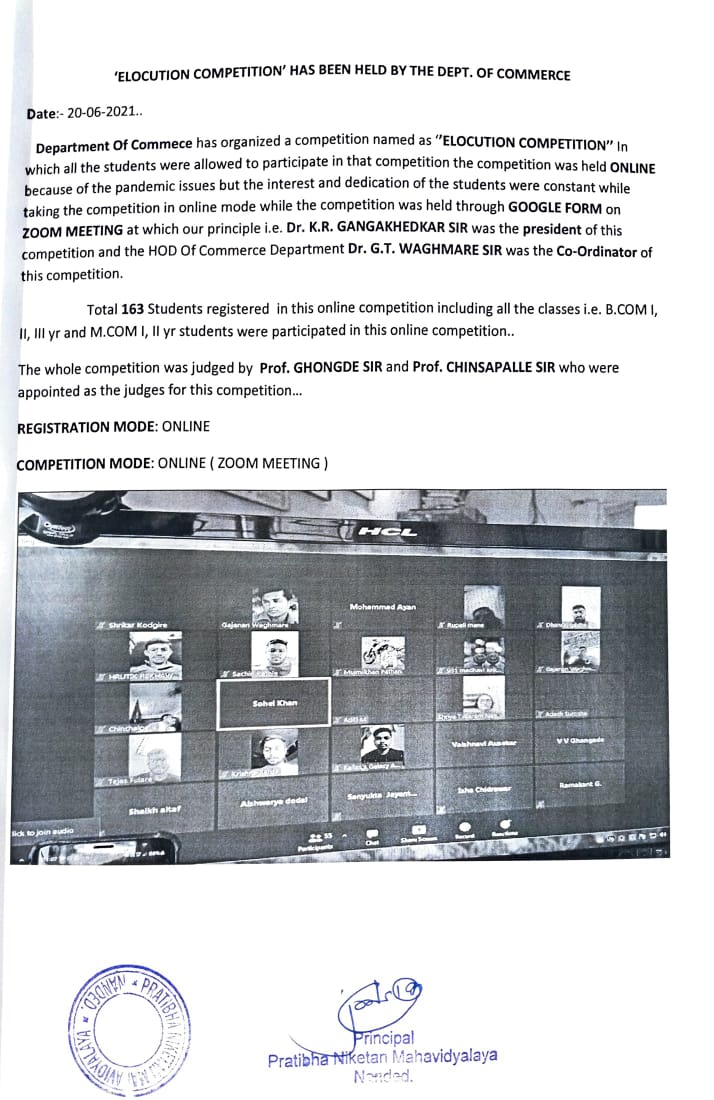 